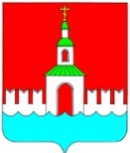  АДМИНИСТРАЦИЯ ЮРЬЕВЕЦКОГОМУНИЦИПАЛЬНОГО РАЙОНАИВАНОВСКОЙ ОБЛАСТИПОСТАНОВЛЕНИЕ	от 29.12.2012  №726	      г. ЮрьевецО проверке достоверности и полноты сведений, предоставляемых лицами, поступающими на работу на должность руководителя муниципального учреждения и руководителями муниципальных учреждений 	В соответствии со статьей 275 Трудового Кодекса Российской Федерации,П о с т а н о в л я е т:Утвердить Положение о проверке достоверности и полноты сведений, предоставляемых лицом, поступающим на работу на должность руководителя муниципального учреждения, и руководителями муниципальных учреждений (прилагается).Рекомендовать главам администраций поселений (Васильев А.М., Гарнова Г.И., Марков В.Ф., Чинник Н.П., Жихарева Т.И., Лапина И.И., Муравьев А.Г.) разработать и утвердить положения о проверке достоверности и полноты сведений, предоставляемых лицами, поступающими на работу на должность руководителя муниципального учреждения, и руководителями муниципальных учреждений, находящихся на подведомственных территориях. Управлению сельского хозяйства и продовольствия (Пахотина М.Б.), отделу образования (Грачева В.В.) руководствоваться настоящим постановлением при разработке и утверждении положений о проверке достоверности и полноты сведений, предоставляемых лицами, поступающими на работу на должность руководителя муниципального учреждения, и руководителями муниципальных учреждений.Настоящее постановление вступает в силу с 1 января 2013 года. Глава администрации района					      А.А. Соколов										Утверждено										постановлением 										Администрации района										№ 726 от 29.12.2012Положение о проверке достоверности и полноты сведений, представляемых лицами, поступающими на работу на должность руководителя  муниципального учреждения и руководителями муниципальных учреждений		1. Положением о проверке достоверности и полноты сведений, представляемых лицом, поступающим на работу на должность руководителя муниципального учреждения, и руководителями муниципальных учреждений (далее – Положение) определяется порядок осуществления проверки (далее – проверка):        достоверности и полноты сведений о доходах, об имуществе  и обязательствах имущественного характера, представляемых в соответствии с постановлением администрации Юрьевецкого муниципального района от 28.12.2012 № 725 «О соблюдении лицами, поступающими на работу на должность руководителя муниципального учреждения, и руководителя муниципального учреждения положений части четвертой статьи 275 Трудового кодекса Российской Федерации»:	     лицами, поступающими на работу на должность руководителя муниципального учреждения;     		руководителями муниципальных учреждений.		2. Проверка осуществляется по решению учредителя муниципального учреждения или лица, которому такие полномочия предоставлены учредителем.		3. Кадровые службы муниципальных органов  (далее - кадровые службы), по решению учредителя муниципального учреждения или лица, которому такие полномочия предоставлены учредителем,  осуществляют проверку:		а) достоверности и полноты сведений о доходах, об имуществе и обязательствах имущественного характера, представляемых лицами при поступлении на работу на должность руководителя муниципального учреждения;		б) достоверности и полноты сведений о доходах, об имуществе и обязательствах имущественного характера, представляемых руководителями муниципальных учреждений. Органы, осуществляющие оперативно-розыскную деятельность, при наличии запроса, направленного в соответствии с Федеральным законом      «О противодействии коррупции», другими нормативными правовыми актами Российской Федерации в области противодействия коррупции, в пределах своих полномочий проводят проверку: 	 достоверности и полноты сведений о доходах, об имуществе и обязательствах имущественного характера представляемых лицами, поступающими на  работу на должность руководителя муниципального учреждения, а также руководителями муниципальных учреждений.4. Основанием для осуществления проверки является информация, представленная в письменном виде в установленном порядке:правоохранительными органами, иными государственными органами, органами местного самоуправления и их должностными лицами; работниками подразделений кадровых служб  муниципальных  органов по профилактике коррупционных и иных правонарушений либо должностными лицами кадровых служб указанных органов, ответственными за работу по профилактике коррупционных и иных правонарушений;постоянно действующими руководящими органами политических партий и зарегистрированных в соответствии с законом иных общероссийских общественных объединений, не являющихся политическими партиями.5. Информация анонимного характера не может служить основанием для проверки.6. Проверка осуществляется в срок, не превышающий 60 дней со дня принятия решения о ее проведении. Срок проверки может быть продлен до 90 дней учредителем  муниципального учреждения или лицом, которому такие полномочия предоставлены учредителем.7. Кадровые службы осуществляют проверку:самостоятельно;путем направления запроса в органы, осуществляющие оперативно-розыскную деятельность.8. При осуществлении проверки, предусмотренной абзацем вторым пункта 7 Положения, кадровая служба вправе:проводить беседу с лицом, поступающим на работу на должность руководителя муниципального учреждения, а также руководителем муниципального учреждения;изучать представленные лицом, поступающим на работу на должность руководителя муниципального учреждения, а также руководителем муниципального учреждения, сведения о доходах, об имуществе и обязательствах имущественного характера и дополнительные материалы;получать от лица, поступающего на работу на должность руководителя муниципального учреждения, а также руководителя муниципального учреждения пояснения по представленным им сведениям о доходах, об имуществе и обязательствах имущественного характера и материалам;направлять в установленном порядке запрос (кроме запросов, касающихся осуществления оперативно-розыскной деятельности или ее результатов) в органы прокуратуры Юрьевецкого района, иные   государственные органы,  на предприятия, в учреждения, организации и общественные объединения об имеющихся у них сведениях: о доходах, об имуществе и обязательствах имущественного характера лица, поступающего на работу на должность руководителя муниципального учреждения, а также руководителя муниципального учреждения, его супруги (супруга) и несовершеннолетних детей; о достоверности и полноте сведений;наводить справки у физических лиц и получать от них информацию с их согласия;осуществлять анализ сведений, представленных лицом, поступающим на работу на должность руководителя муниципального учреждения, а также руководителем муниципального учреждения в соответствии с законодательством Российской Федерации о противодействии коррупции.9. В запросе, предусмотренном абзацем пятым пункта 8 Положения, указываются:фамилия, имя, отчество руководителя муниципального органа или организации, в которые направляется запрос;нормативный правовой акт, на основании которого направляется запрос;фамилия, имя, отчество, дата и место рождения, место регистрации, жительства и (или) пребывания, должность и место работы (службы) лица, поступающего на работу на должность руководителя муниципального учреждения, или руководителя муниципального учреждения, его супруги (супруга) и несовершеннолетних детей, сведения о доходах, об имуществе и обязательствах имущественного характера которых проверяются, лица, поступающего на работу на должность руководителя муниципального учреждения, или руководителя муниципального учреждения, представившего сведения в соответствии с нормативными правовыми актами администрации Юрьевецкого муниципального района, полнота и достоверность которых проверяются; содержание и объем сведений, подлежащих проверке;срок представления запрашиваемых сведений;фамилия, инициалы и номер телефона учредителя муниципального учреждения или лица, которому такие полномочия предоставлены учредителем, направивших запрос;другие необходимые сведения.10. Запросы о проведении оперативно-розыскных мероприятий направляются учредителем муниципального учреждения или лицом, который такие полномочия предоставляет учредителю. Указанные запросы исполняются территориальными органами, уполномоченными на осуществление оперативно-розыскной деятельности.  При проведении оперативно-розыскных мероприятий по запросам не могут осуществляться действия, указанные в пунктах 8-11 части 1 статьи 6 Федерального закона «Об оперативно-розыскной деятельности».11. Территориальные органы, уполномоченные на осуществление оперативно-розыскной деятельности,  и организации, их должностные лица обязаны исполнить запрос в срок, указанный в нем. При этом срок исполнения запроса не должен превышать 30 дней со дня его поступления в соответствующий государственный орган или организацию. В исключительных случаях срок исполнения запроса может быть продлен до 60 дней с согласия учредителя муниципального учреждения или лица, которому такие полномочия предоставлены учредителем.12. Учредитель муниципального учреждения или лицо, которому такие полномочия предоставлены учредителем, обеспечивает:уведомление в письменной форме руководителя муниципального учреждения о начале в отношении его проверки и разъяснение ему содержания абзаца третьего настоящего пункта - в течение двух рабочих дней со дня получения соответствующего решения;проведение в случае обращения руководителя муниципального учреждения беседы с ним, в ходе которой он должен быть проинформирован о том, какие сведения, представляемые им в соответствии с Положением подлежат проверке, - в течение семи рабочих дней со дня обращения руководителя муниципального учреждения, а при наличии уважительной причины - в срок, согласованный с руководителем муниципального учреждения.13. По окончании проверки учредитель муниципального учреждения или лицо, которому такие полномочия предоставлены учредителем обязан ознакомить руководителя муниципального учреждения с результатами проверки. 14. Руководитель муниципального учреждения вправе:давать пояснения в письменной форме в ходе проверки; а также по результатам проверки;представлять дополнительные материалы и давать по ним пояснения в письменной форме;	обращаться к учредителю или лицу, которому такие полномочия предоставлены учредителем с подлежащим удовлетворению ходатайством о проведении с ним беседы по вопросам, указанным в абзаце третьем пункта 12 Положения.15. Пояснения, указанные в пункте 14 Положения, приобщаются к материалам проверки.16. На период проведения проверки руководитель муниципального  учреждения может быть отстранен от занимаемой должности на срок, не превышающий 60 дней со дня принятия решения о ее проведении. Указанный срок может быть продлен до 90 дней лицом, принявшим решение о проведении проверки.На период отстранения руководителя муниципального учреждения от занимаемой должности за ним сохраняется заработная плата.17. По результатам проверки учредитель муниципального учреждения или лицо, которому такие полномочия предоставлены учредителем, принимает одно из следующих решений:о назначении лица, поступающего на работу на должность руководителя муниципального учреждения, на должность руководителя;об отказе лицу, поступающему на работу на должность руководителя муниципального учреждения, в назначении на должность руководителя;об отсутствии оснований для применения к руководителю муниципального учреждения мер юридической ответственности;о применении к руководителю муниципального учреждения мер юридической ответственности.18. При установлении в ходе проверки обстоятельств, свидетельствующих о наличии признаков преступления или административного правонарушения, материалы об этом представляются в государственные органы в соответствии с их компетенцией.19. Подлинники справок о доходах, об имуществе и обязательствах имущественного характера, поступивших к учредителю муниципального учреждения или лицу, которому такие полномочия предоставлены учредителем приобщения к личным делам. 20. Материалы проверки хранятся у учредителя муниципального учреждения или лица, которому такие полномочия предоставлены учредителем.